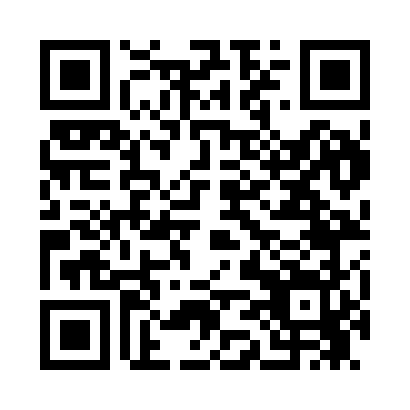 Prayer times for Benderville, Wisconsin, USAWed 1 May 2024 - Fri 31 May 2024High Latitude Method: Angle Based RulePrayer Calculation Method: Islamic Society of North AmericaAsar Calculation Method: ShafiPrayer times provided by https://www.salahtimes.comDateDayFajrSunriseDhuhrAsrMaghribIsha1Wed4:075:4112:484:447:579:312Thu4:055:3912:484:457:589:323Fri4:035:3812:484:457:599:344Sat4:025:3612:484:468:009:365Sun4:005:3512:484:468:029:376Mon3:585:3412:484:478:039:397Tue3:565:3212:484:478:049:418Wed3:545:3112:484:478:059:439Thu3:525:3012:484:488:069:4410Fri3:505:2912:484:488:089:4611Sat3:495:2712:484:488:099:4812Sun3:475:2612:484:498:109:5013Mon3:455:2512:484:498:119:5114Tue3:445:2412:484:508:129:5315Wed3:425:2312:484:508:139:5516Thu3:405:2212:484:508:149:5617Fri3:395:2112:484:518:169:5818Sat3:375:2012:484:518:1710:0019Sun3:365:1912:484:528:1810:0120Mon3:345:1812:484:528:1910:0321Tue3:335:1712:484:528:2010:0422Wed3:315:1612:484:538:2110:0623Thu3:305:1512:484:538:2210:0824Fri3:285:1412:484:538:2310:0925Sat3:275:1412:484:548:2410:1126Sun3:265:1312:494:548:2510:1227Mon3:255:1212:494:548:2610:1428Tue3:235:1112:494:558:2710:1529Wed3:225:1112:494:558:2810:1630Thu3:215:1012:494:568:2810:1831Fri3:205:1012:494:568:2910:19